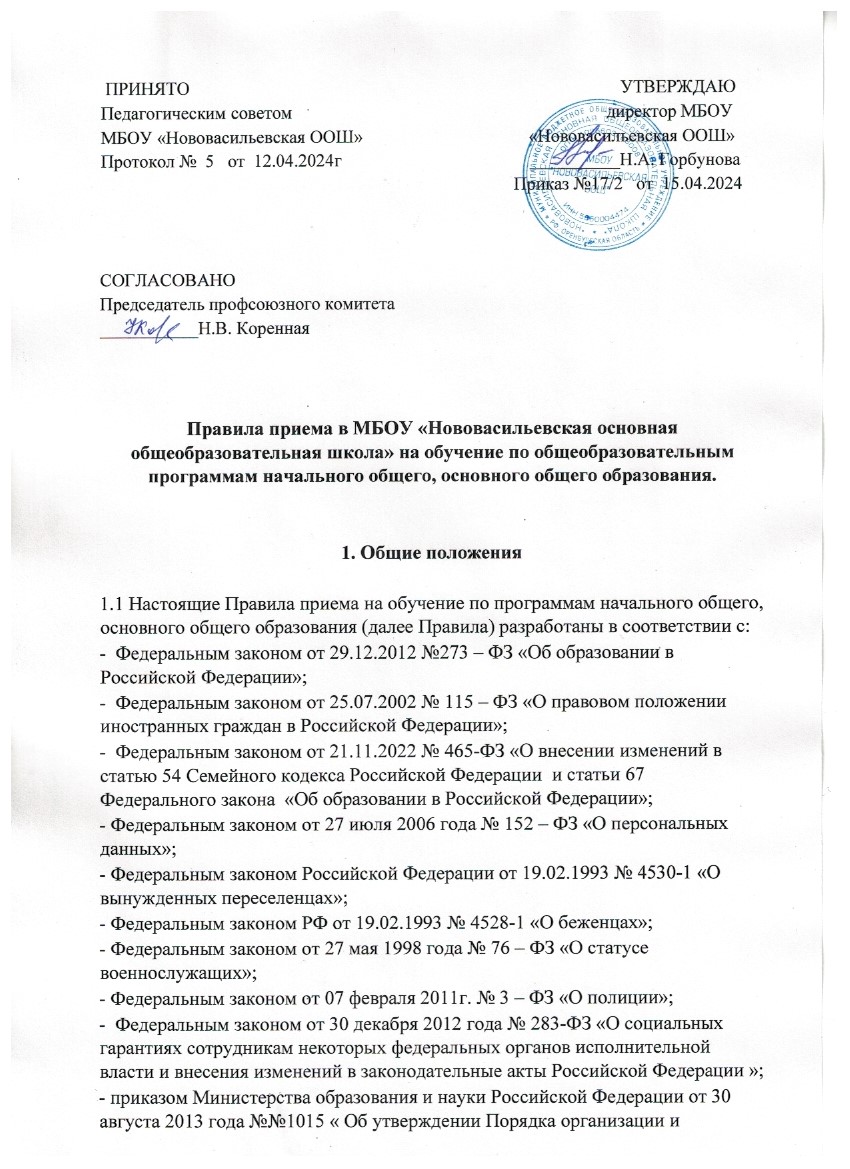 - приказом Министерства образования и науки Российской Федерации от 30 августа 2013 года №№1015 « Об утверждении Порядка организации и осуществления образовательной деятельности по основным общеобразовательным программам-образовательным программам начального общего , основного общего и среднего общего образования»;- приказом Министерства образования и науки РФ от 02 сентября 2020 года №458 «Об утверждении Порядка приема на обучение по образовательным программам начального общего, основного общего и среднего общего образования »приказом Министерства образования и науки Российской Федерации от 02 марта 2014 г. № 177 «Об утверждении Порядка и условий осуществления перевода, обучающихся из одной организации, осуществляющей образовательную деятельность по образовательным программам начального общего, основного общего и среднего общего образования, в другие организации, осуществляющие образовательную деятельность по образовательным программам соответствующих уровня и направленности»; постановлением Правительства Российской Федерации от 7 июля 2011 г. № 553 «О порядке оформления и представления заявлений и иных документов, необходимых для предоставления государственных и (или) муниципальных услуг, в форме электронных документов»; ежегодным постановлением, администрации  муниципального образования Тюльганский район Оренбургской области,  «О закреплении территорий за образовательными организациями Тюльганского района, реализующими образовательные программы дошкольного и общего образования». Уставом МБОУ  «Нововасильевская ООШ». Настоящие Правила приняты с учетом мнения  профкома МБОУ  «Нововасильевская ООШ». Настоящие Правила регламентируют прием граждан Российской Федерации (далее - поступающие) в муниципальное бюджетное общеобразовательное учреждение «Нововасильевская ООШ» (далее - школа) для обучения по образовательным программам начального общего, основного общего образования (далее - общеобразовательные программы). Прием иностранных граждан и лиц без гражданства, в т. ч. из числа соотечественников за рубежом, беженцев и вынужденных переселенцев, для обучения по общеобразовательным программам за счет средств бюджетных ассигнований федерального  и местного бюджета осуществляется в соответствии с международными договорами Российской Федерации, Федеральным законом от 29.12.2012 № 273-ФЗ «Об образовании в Российской Федерации» (далее - Федеральный закон), Порядком приема на обучение по образовательным программам начального общего, основного общего и среднего общего образования, утвержденным приказом Министерства образования Российской Федерации от 02 сентября 2020 г. № 458 и настоящими Правилами. Школа обеспечивает прием детей, проживающих на территории, подлежащих обучению и имеющих право на получение образования соответствующего уровня. В случае если ребенок по состоянию здоровья не может обучаться в школе, администрация школы на основании заключения медицинской организации и письменного заявления родителя (законного представителя), организует процесс обучения на дому в соответствии с нормативными правовыми актами образовательной организации.   2. 	Организация приема на обучение по программам начального общего, основного общего и среднего общего образования Правила приема на обучение по основным общеобразовательным программам должны обеспечивать прием всех граждан, которые имеют право на получение общего образования соответствующего уровня, если иное не предусмотрено настоящим Федеральным законом. Правила приема в государственные образовательные организации субъектов Российской Федерации и муниципальные образовательные организации на обучение по основным общеобразовательным программам должны обеспечивать также прием в образовательную организацию граждан, имеющих право на получение общего образования соответствующего уровня и проживающих на территории, за которой закреплена указанная образовательная организация. Ребенок, в том числе усыновленный (удочеренный) или находящийся под опекой или попечительством в семье, включая приемную семью либо в случаях, предусмотренных законами субъектов Российской Федерации, патронатную семью, имеет право преимущественного приема на обучение по основным общеобразовательным программам в государственную или муниципальную образовательную организацию, в которой обучаются его брат и (или) сестра (полнородные и неполнородные, усыновленные (удочеренные), дети, опекунами (попечителями) которых являются родители (законные представители) этого ребенка, или дети, родителями (законными представителями) которых являются опекуны (попечители) этого ребенка, за исключением случаев, предусмотренных частями 5 и 6 настоящей статьи. Правила приема в школу на обучение по общеобразовательным программам в части, не урегулированной законодательством об образовании, устанавливаются школой самостоятельно. Для обучения по программам начального общего образования в первый класс принимаются дети, достигшие по состоянию на 1 сентября текущего года 6 лет и 6 месяцев при отсутствии противопоказаний по состоянию здоровья. Прием детей, не достигших по состоянию на 1 сентября текущего учебного года 6 лет и 6 месяцев, осуществляется с разрешения управления образования в установленном им порядке. Обучение детей, не достигших к 1 сентября 6 лет 6 месяцев, осуществляется с соблюдением всех гигиенических требований по организации обучения детей шестилетнего возраста. Дети, возраст которых превышает на 1 сентября текущего года 8 лет, принимаются на обучение по программам начального общего образования на основании документов, подтверждающих период обучения в другой образовательной организации. При отсутствии указанных документов зачисление в школу производится с разрешения управления образования в установленном им порядке. Прием детей, проживающих на закрепленной за школой территории, на обучение по общеобразовательным программам осуществляется без вступительных испытаний, за исключением индивидуального отбора для получения основного общего и среднего общего образования с углубленным изучением отдельных предметов или для профильного обучения. В приеме в школу на обучение по общеобразовательным программам может быть отказано только при отсутствии свободных мест, за исключением детей, не прошедших конкурсный отбор для получения основного общего и среднего общего образования в класс (классы) с углубленным изучением отдельных предметов или для профильного обучения. В случае отказа по причине отсутствия свободных мест в школе заявитель для решения вопроса о зачислении ребенка или самого заявителя в другую муниципальную образовательную организацию обращается в управление образования в установленном порядке. Школа, размещает на информационном стенде и официальном сайте в информационно-телекоммуникационной сети «Интернет» (далее - сеть Интернет) издаваемый не позднее 15 марта текущего года соответственно распорядительный акт управления образования о закреплении образовательных организаций за соответственно конкретными территориями в течение 10 календарных дней с момента его издания. В первоочередном порядке предоставляются места в школе детям, указанным в абзаце втором части 6 статьи 19 Федерального закона от 27 мая 1998 г. № 76-ФЗ «О статусе военнослужащих», по месту жительства их семей. В первоочередном порядке также предоставляются места в школе по месту жительства независимо от формы собственности детям, указанным в части 6 статьи 46 Федерального закона от 7 февраля 2011 г. № 3-ФЗ «О полиции», детям сотрудников органов внутренних дел, не являющихся сотрудниками полиции, и детям, указанным в части 14 статьи 3 Федерального закона от 30 декабря 2012 г. № 283-ФЗ «О социальных гарантиях сотрудникам некоторых федеральных органов исполнительной власти и внесении изменений в законодательные акты Российской Федерации». Прием на обучение в школу проводится на принципах равных условий приема для всех поступающих, за исключением лиц, которым в соответствии с Федеральным законом предоставлены особые права (преимущества) при приеме на обучение. 2.11.  Проживающие в одной семье и имеющие общее место жительства дети имеют право преимущественного приема на обучение по образовательным программам начального общего образования в школе, в котором обучаются их братья и (или) сестры. Прием детей с ограниченными возможностями здоровья на обучение по адаптированным программам осуществляется с согласия родителей (законных представителей) на основании рекомендаций психолого-медико-педагогической комиссии. Поступающие с ограниченными возможностями здоровья, достигшие возраста восемнадцати лет, принимаются на обучение по адаптированной образовательной программе только с согласия самих поступающих. Прием в школу осуществляется в течение всего учебного года при наличии свободных мест. С целью проведения организованного приема детей в первый класс школа размещает на своем информационном стенде и официальном сайте в сети Интернет информацию: о количестве мест в первых классах не позднее 10 календарных дней с момента издания распорядительного акта, указанного в пункте 2.5. Правил; о наличии свободных мест в первых классах для приема детей, не проживающих на закрепленной территории, не позднее 5 июля текущего года. Прием заявлений о приеме на обучение в первый класс для детей, указанных в пунктах 2.7., 2.8. Правил, а также проживающих на закрепленной территории, начинается 1 апреля текущего года и завершается 30 июня текущего года. Директор школы издает распорядительный акт о приеме на обучение детей, указанных в пунктах 2.7, 2.8. Правил в течение 3 рабочих дней после завершения приема заявлений о приеме на обучение в первый класс. Для детей, не проживающих на закрепленной территории, прием заявлений о приеме на обучение в первый класс начинается 6 июля текущего года до момента заполнения свободных мест, но не позднее 5 сентября текущего года. Школа, закончившая прием в первый класс всех детей, указанных в пунктах 2.7.,2.8. Правил, а также проживающих на закрепленной территории, осуществляют прием детей, не проживающих на закрепленной территории, ранее 6 июля текущего года. Для зачисления в 1 класс в течение текущего учебного года прием заявлений о зачислении осуществляется в течение текущего учебного года при наличии свободных мест. Для зачисления во 2-9 классы школы прием заявлений о зачислении осуществляется в течение календарного года при наличии свободных мест.   На информационных стендах, на официальном сайте школы размещаются следующие информационные материалы: график работы школы; извлечения из законодательных и нормативных правовых актов, содержащих нормы, регулирующие деятельность по зачислению ребенка в образовательную организацию; адрес официального сайта школы в сети «Интернет»;настоящие Правила. Тексты материалов печатаются удобным для чтения шрифтом (размер шрифта не менее № 18), без исправлений, наиболее важные места выделяются шрифтом другого размера. Школа осуществляет меры по обеспечению условий доступности объектов и услуг для инвалидов в соответствии с требованиями, установленными законодательными и иными правовыми актами. Прием на обучение по общеобразовательным программам осуществляется по личному заявлению родителя (законного представителя) ребенка или поступающего. Заявление о приеме на обучение и документы для приема на обучение, указанные пункте 3.2. Правил, подаются одним из следующих способов: лично в школу; через операторов почтовой связи общего пользования заказным письмом с уведомлением о вручении; в электронной форме (документ на бумажном носителе, преобразованный в электронную форму путем сканирования или фотографирования с обеспечением машиночитаемого распознавания его реквизитов): с использованием электронной почты школы; nov4030@yandex.ru При приеме на обучение по образовательным программам начального общего и основного общего образования выбор языка образования, изучаемых родного языка из числа языков народов Российской Федерации, в том числе русского языка как родного языка, осуществляется по заявлению родителя (законного представителя детей). 3. 	Порядок зачисления на обучение по программам начального общего, основного общего и среднего общего образования 3.1. Прием в школу осуществляется по личному заявлению родителя (законного представителя) несовершеннолетнего ребенка (далее - заявление о зачислении) при предъявлении оригинала документа, удостоверяющего личность родителя (законного представителя), либо оригинала документа, удостоверяющего личность иностранного гражданина и лица без гражданства в Российской Федерации в соответствии со статьей 10 Федерального закона от 25 июля 2002 года № 115-ФЗ «О правовом положении иностранных граждан в Российской Федерации». В заявлении о зачислении указываются следующие сведения: фамилия, имя, отчество (последнее - при наличии) поступающего; дата рождения поступающего; фамилия, имя, отчество (последнее - при наличии) родителя(ей) (законнного(ых) представителя(ей) несовершеннолетнего поступающего; адрес места жительства и (или) адрес места пребывания ребенка или поступающего, адрес места жительства и (или) адрес места пребывания родителя(ей) (законного(ых) представителя(ей) ребенка; адрес(а) электронной почты, номер(а) телефона(ов) (при наличии) родителя(ей) (законного(ых) представителя(ей) ребенка или поступающего; о наличии права внеочередного, первоочередного или преимущественного приема; о потребности ребенка или поступающего в обучении по адаптированной образовательной программе и (или) в создании специальных условий для организации обучения и воспитания обучающегося с ограниченными возможностями здоровья в соответствии с заключением психолого-медикопедагогической комиссии (при наличии) или инвалида (ребенка-инвалида) в соответствии с индивидуальной программой реабилитации; согласие родителя(ей) (законного(ых) представителя(ей) ребенка на обучение ребенка по адаптированной образовательной программе (в случае необходимости обучения ребенка по адаптированной образовательной программе); согласие поступающего, достигшего возраста восемнадцати лет, на обучение по адаптированной образовательной программе (в случае необходимости обучения указанного поступающего по адаптированной образовательной программе); 11) 	родной язык из числа языков народов Российской Федерации (в случае реализации права на изучение родного языка из числа языков народов Российской Федерации, в том числе русского языка как родного языка); факт ознакомления родителя(ей) (законного(ых) представителя(ей) ребенка или поступающего с уставом, с лицензией на осуществление образовательной деятельности, со свидетельством о государственной аккредитации, с общеобразовательными программами и другими документами, регламентирующими организацию и осуществление образовательной деятельности, права и обязанности обучающихся; согласие родителя(ей) (законного(ых) представителя(ей) ребенка или поступающего на обработку персональных данных. Форма заявления о зачислении разрабатывается школой (приложение 1 к настоящим Правилам) и размещается на информационном стенде школы и на официальном его сайте в сети интернет до начала приема. Для приема родитель(и) (законный(ые) представитель(и) ребенка или поступающий представляют следующие документы: копию документа, удостоверяющего личность родителя (законного представителя) ребенка или поступающего; копию свидетельства о рождении ребенка или документа, подтверждающего родство заявителя; копию документа, подтверждающего установление опеки или попечительства (при необходимости); копию документа о регистрации ребенка или поступающего по месту жительства или по месту пребывания на закрепленной территории или справку о приеме документов для оформления регистрации по месту жительства (в случае приема на обучение ребенка или поступающего, проживающего на закрепленной территории, или в случае использования права преимущественного приема на обучение по образовательным программам начального общего образования); справку с места работы родителя(ей) (законного(ых) представителя(ей) ребенка (при наличии права внеочередного или первоочередного приема на обучение); копию заключения психолого-медико-педагогической комиссии (при наличии). При посещении школы и (или) очном взаимодействии с уполномоченными должностными лицами школы родитель(и) (законный(ые) представитель(и) ребенка предъявляет(ют) оригиналы документов, указанных в пункте 3.2. Правил, а поступающий - оригинал документа, удостоверяющего личность поступающего. Родитель(и) (законный(ые) представитель(и) ребенка, являющегося иностранным гражданином или лицом без гражданства, дополнительно предъявляет(ют) документ, подтверждающий родство заявителя(ей) (или законность представления прав ребенка), и документ, подтверждающий право ребенка на пребывание в Российской Федерации. Иностранные граждане и лица без гражданства все документы представляют на русском языке или вместе с заверенным в установленном порядке переводом на русский язык. Не допускается требовать представления других документов в качестве основания для приема на обучение по основным общеобразовательным программам. Родитель(и) (законный(ые) представитель(и) ребенка или поступающий имеют право по своему усмотрению представлять другие документы. 4 . Порядок и условия осуществления перевода обучающихся в другие образовательные организацииПорядок и условия осуществления перевода обучающихся из организации, осуществляющей образовательную деятельность, в другие организации, осуществляющие образовательную деятельность по образовательным программам соответствующих уровня и направленности, устанавливает общие требования к процедуре и условиям осуществления перевода обучающегося из организации (далее – исходная организация, в другую организацию, осуществляющую образовательную деятельность по образовательным программам соответствующих уровня и направленности (далее - принимающая организация), в следующих случаях:по инициативе совершеннолетнего обучающегося или родителей (законных представителей) несовершеннолетнего обучающегося;в случае прекращения деятельности исходной организации, аннулирования лицензии на осуществление образовательной деятельности (далее - лицензия), лишения ее государственной аккредитации по соответствующей образовательной программе или истечения срока действия государственной аккредитации по соответствующей образовательной программе;в случае приостановления действия лицензии, приостановления действия государственной аккредитации полностью или в отношении отдельных уровней образования.Учредитель исходной организации и (или) уполномоченный им орган управления исходной организацией (далее - учредитель) обеспечивает перевод совершеннолетних обучающихся с их письменного согласия, а также несовершеннолетних обучающихся с письменного согласия их родителей (законных представителей).Перевод обучающихся не зависит от периода (времени) учебного года.Перевод совершеннолетнего обучающегося по его инициативе или несовершеннолетнего обучающегося по инициативе его родителей (законных представителей).В случае перевода совершеннолетнего обучающегося по его инициативе или несовершеннолетнего обучающегося по инициативе его родителей (законных представителей) совершеннолетний обучающийся или родители (законные представители) несовершеннолетнего обучающегося:осуществляют выбор принимающей организации;обращаются в выбранную организацию с запросом о наличии свободных мест, в том числе с использованием сети Интернет;при отсутствии свободных мест в выбранной организации обращаются в органы местного самоуправления в сфере образования соответствующего муниципального района для определения принимающей организации из числа муниципальных образовательных организаций;обращаются в исходную организацию с заявлением об отчислении обучающегося в связи с переводом в принимающую организацию. Заявление о переводе может быть направлено в форме электронного документа с использованием сети Интернет.В заявлении совершеннолетнего обучающегося или родителей (законных представителей) несовершеннолетнего обучающегося об отчислении в порядке перевода в принимающую организацию указываются:фамилия, имя, отчество (при наличии) обучающегося;дата рождения;класс и профиль обучения (при наличии);наименование принимающей организации. В случае переезда в другую местность указывается только населенный пункт, субъект Российской Федерации.На основании заявления совершеннолетнего обучающегося или родителей (законных представителей) несовершеннолетнего обучающегося об отчислении в порядке перевода исходная организация в трехдневный срок издает распорядительный акт об отчислении обучающегося в порядке перевода с указанием принимающей организации.Исходная организация выдает совершеннолетнему обучающемуся или родителям (законным представителям) несовершеннолетнего обучающегося следующие документы:личное дело обучающегося;документы, содержащие информацию об успеваемости обучающегося в текущем учебном году (выписка из классного журнала с текущими отметками и результатами промежуточной аттестации), заверенные печатью исходной организации и подписью ее руководителя (уполномоченного им лица).Требование предоставления других документов в качестве основания для зачисления обучающихся в принимающую организацию в связи с переводом из исходной организации не допускается.Указанные в пункте 6.4.4. документы представляются совершеннолетним обучающимся или родителями (законными представителями) несовершеннолетнего обучающегося в принимающую организацию вместе с заявлением о зачислении обучающегося в указанную организацию в порядке перевода из исходной организации и предъявлением оригинала документа, удостоверяющего личность совершеннолетнегообучающегося или родителя (законного представителя) несовершеннолетнего обучающегося.Зачисление обучающегося в принимающую организацию в порядке перевода оформляется распорядительным актом руководителя принимающей организации (уполномоченного им лица) в течение трех рабочих дней после приема заявления и документов, указанных в пункте 6.4.4, с указанием даты зачисления и класса.Принимающая организация при зачислении обучающегося, отчисленного из исходной организации, в течение двух рабочих дней с даты издания распорядительного акта о зачислении обучающегося в порядке перевода письменно уведомляет исходную организацию о номере и дате распорядительного акта о зачислении обучающегося в принимающую организацию.Перевод обучающегося в случае прекращения деятельности исходной организации, аннулирования лицензии, лишения ее государственной аккредитации по соответствующей образовательной программе или истечения срока действия государственной аккредитации по соответствующей образовательной программе; в случае приостановления действия лицензии, приостановления действия государственной аккредитации полностью или в отношении отдельных уровней образования.При принятии решения о прекращении деятельности исходной организации в соответствующем распорядительном акте учредителя указывается принимающая организация (перечень принимающих организаций), в которую будут переводиться обучающиеся, предоставившие необходимые письменные согласия на перевод в соответствии с пунктом 6.2. О предстоящем переводе исходная организация в случае прекращения своей деятельности обязана уведомить совершеннолетних обучающихся, родителей (законных представителей) несовершеннолетних обучающихся в письменной форме в течение пяти рабочих дней с момента издания распорядительного акта учредителя о прекращении деятельности исходной организации, а также разместить указанное уведомление на своем официальном сайте в сети Интернет. Данное уведомление должно содержать сроки предоставления письменных согласий лиц, указанных в пункте 6.2., на перевод в принимающую организацию.О причине, влекущей за собой необходимость перевода обучающихся, исходная организация обязана уведомить учредителя, совершеннолетних обучающихся или родителей (законных представителей) несовершеннолетних обучающихся в письменной форме, а также разместить указанное уведомление на своем официальном сайте в сети Интернет:в случае аннулирования лицензии на осуществление образовательной деятельности - в течение пяти рабочих дней с момента вступления в законную силу решения суда;в случае приостановления действия лицензии - в течение пяти рабочих дней с момента внесения в Реестр лицензий сведений, содержащих информацию о принятом федеральным органом исполнительной власти, осуществляющим функции по контролю и надзору в сфере образования, или органом исполнительной власти субъекта Российской Федерации, осуществляющим переданные Российской Федерацией полномочия в сфере образования, решении о приостановлении действия лицензии на осуществление образовательной деятельности;в случае лишения исходной организации государственной аккредитации полностью или по соответствующей образовательной программе, а также приостановления действия государственной аккредитации полностью или в отношении отдельных уровней образования - в течение пяти рабочих дней с момента внесения в Реестр организаций, осуществляющих образовательную деятельность по имеющим государственную аккредитацию образовательным программам, сведений, содержащих информацию о принятом федеральным органом исполнительной власти, осуществляющим функции по контролю и надзору в сфере образования, или органом исполнительной власти субъекта Российской Федерации, осуществляющим переданные Российской Федерацией полномочия в сфере образования (далее –аккредитационные органы), решении о лишении исходной организации государственной аккредитации полностью или по соответствующей образовательной программе или о приостановлении действия государственной аккредитации полностью или в отношении отдельных уровней образования;в случае если до истечения срока действия государственной аккредитации по соответствующей образовательной программе осталось менее 105 дней и у исходной организации отсутствует полученное от аккредитационного органа уведомление о    приеме заявления о государственной аккредитации по соответствующей образовательной программе и прилагаемых к нему документов к рассмотрению по существу - в течение пяти рабочих дней с момента наступления указанного случая;в случае отказа аккредитационного органа исходной организации в государственной аккредитации по соответствующей образовательной программе, если срок действия государственной аккредитации по соответствующей образовательной программе истек, - в течение пяти рабочих дней с момента внесения в Реестр организаций, осуществляющих образовательную деятельность по имеющим государственную аккредитацию образовательным программам, сведений, содержащих информацию об издании акта аккредитационного органа об отказе исходной организации в государственной аккредитации по соответствующей образовательной программе.Учредитель, за исключением случая, указанного в пункте 6.5.1, осуществляет выбор принимающих организаций с использованием:информации, предварительно полученной от исходной организации, о списочном составе обучающихся с указанием осваиваемых ими образовательных программ;сведений, содержащихся в Реестре организаций, осуществляющих образовательную деятельность по имеющим государственную аккредитацию образовательным программам.Учредитель запрашивает выбранные им из Реестра организаций, осуществляющих образовательную деятельность по имеющим государственную аккредитацию образовательным программам, организации, осуществляющие образовательную деятельность по соответствующим образовательным программам, о возможности перевода в них обучающихся. Руководители указанных организаций или уполномоченные ими лица должны в течение десяти рабочих дней с момента получения соответствующего запроса письменно проинформировать о возможности перевода обучающихся.Исходная организация доводит до сведения обучающихся и их родителей (законных представителей) полученную от учредителя информацию об организациях, реализующих соответствующие образовательные программы, которые дали согласие на перевод обучающихся из исходной организации, а также о сроках предоставления письменных согласий лиц, указанных в пункте 6.2, на перевод в принимающую организацию. Указанная информация доводится в течение десяти рабочих дней с момента ее получения и включает в себя:наименование принимающей организации (принимающих организаций),перечень образовательных программ, реализуемых организацией, количество свободных мест.После получения соответствующих письменных согласий лиц, указанных в пункте 6.2., исходная организация издает распорядительный акт об отчислении обучающихся в порядке перевода в принимающую организацию с указанием основания такого перевода (прекращение деятельности организации, аннулирование лицензии, лишение организации государственной аккредитации по соответствующей образовательной программе, истечение срока действия государственной аккредитации по соответствующей образовательной программе).В случае отказа от перевода в предлагаемую принимающую организацию совершеннолетний обучающийся или родители (законные представители) несовершеннолетнего обучающегося указывают об этом в письменном заявлении.Исходная организация передает в принимающую организацию списочный состав обучающихся, копии учебных планов, соответствующие письменные согласия лиц, указанных в пункте 6.2, личные дела обучающихся.На основании представленных документов принимающая организация издает распорядительный акт о зачислении обучающихся в принимающую организацию в порядке перевода в связи с прекращением деятельности исходной организации, аннулированием лицензии, приостановлением действия лицензии, лишением исходной организации государственной аккредитации по соответствующей образовательной программе, приостановлением действия государственной аккредитации полностью или в отношении отдельных уровней образования, истечением срока действия государственной аккредитации по соответствующей образовательной программе. В распорядительном акте о зачислении делается запись о зачислении обучающегося в порядке перевода с указанием исходной организации, в которой он обучался до перевода, класса, формы обучения.В принимающей организации на основании переданных личных дел на обучающихся формируются новые личные дела, включающие, в том числе, выписку из распорядительного акта о зачислении в порядке перевода, соответствующие письменные согласия лиц, указанных в пункте 6.2.5. Порядок разрешения разногласий, возникающих при приеме, переводе, отчислении и исключении обучающихсяВ случае отказа гражданам в приеме и других разногласий при переводе, отчислении и исключении обучающихся родители (законные представители) имеют право обжаловать действия (бездействия) специалистов общеобразовательной организации. Обжалование осуществляется путем подачи письменного обращения или путем непосредственного обращения к директору школы, в органы, осуществляющие управление в сфере образования федерального, регионального, муниципального уровней, в органы местного самоуправления.6 .Заключительные положенияНастоящее Положение является локальным нормативным актом, принимается на Педагогическом совете школы и утверждается (либо вводится в действие) приказом директора организации, осуществляющей образовательную деятельность.Все изменения и дополнения, вносимые в настоящее Положение, оформляются в письменной форме в соответствии действующим законодательством Российской Федерации.Положение о правилах приема, перевода, выбытия и отчисления обучающихся принимается на неопределенный срок. Изменения и дополнения к Положению принимаются в порядке, предусмотренном п.9.1. настоящего Положения.После принятия Положения (или изменений и дополнений отдельных пунктов и разделов) в новой редакции предыдущая редакция автоматически утрачивает силу.Приложение 1  к приказу № 17/2     от 15.04.24  г. Форма заявления родителей (законных представителей) о приеме в МБОУ «Нововасильевская ООШ» Регистрационный номер: _______________________________________ Директору МБОУ «Нововасильевская ООШ» ____________________________________  	                                                                                                            ФИО  	                                                                                                         ___________________________________ 	                                                                                                     (ФИО родителя (законного представителя)                                               проживающей(его) по адресу: ________________  __________________________________________ Телефон: _____________  Адрес электронной почты:  	ЗАЯВЛЕНИЕ. Прошу Вас принять ___________________________________________   	   (фамилия, имя, отчество, дата рождения ) в __________ класс МБОУ «Нововасильевская ООШ»  Место регистрации  ребенка ________________________________   ________________________________________________________ Обучение ведется на русском языке, на очной форме обучения по программе: ___________________________________________________  Изучение моим ребёнком предметов предметных областей «Родной язык и литературное чтение на родном языке» и «Родной язык и родная литература» прошу организовать на родном________________________  языке на период обучения в МБОУ «Нововасильевская ООШ» С Уставом, лицензией, со свидетельством о государственной аккредитации, основными образовательными программами, регламентирующими организацию образовательного процесса ознакомлен. Даю согласие МБОУ «Нововасильевская ООШ» на обработку моих персональных данных и персональных данных моего ребенка _____________________________________________________________________ ФИО ребенка в объеме указанном в заявлении и прилагаемых документах, с целью организации его обучения и воспитания при организации муниципальной услуги. Подпись ____________________________  «        »      __________________ 	20_____ г. Приложение 2  к приказу № 17/2   от 15.04.2024г. УВЕДОМЛЕНИЕ о получении документов Уважаемый (ая) __________________________________________________________     ______________________________________________________________  (фамилия, имя, отчество родителей (законных представителей) Ваше заявление о приёме ребёнка в ________ класс зарегистрировано в журнале приёма заявлений под №_____________ . Из перечня представленных документов получено: МБОУ «Нововасильевская ООШ» _____________________________________________________   _____________________________________________________   _____________________________________________________________  4.  _____________________________________________________________  5.  _____________________________________________________________  _____________________________________________________________  _____________________________________________________   По вопросам приёма в школу вы можете получить консультацию по телефонам:  ________________ - директор  _________________________________________  	(№ телефона) 	                                 (Ф.И.О.) ________________- заместитель директора _________________________________ . (№ телефона)                                                          (Ф.И.О.) ______________________________________________________________________________ (Ф.И.О. и подпись должностного лица, ответственного за прием документов) М.П. _______________________            (дата)  